Supplementary file 2. Adolescent Insomnia Questionnaire (AIQ)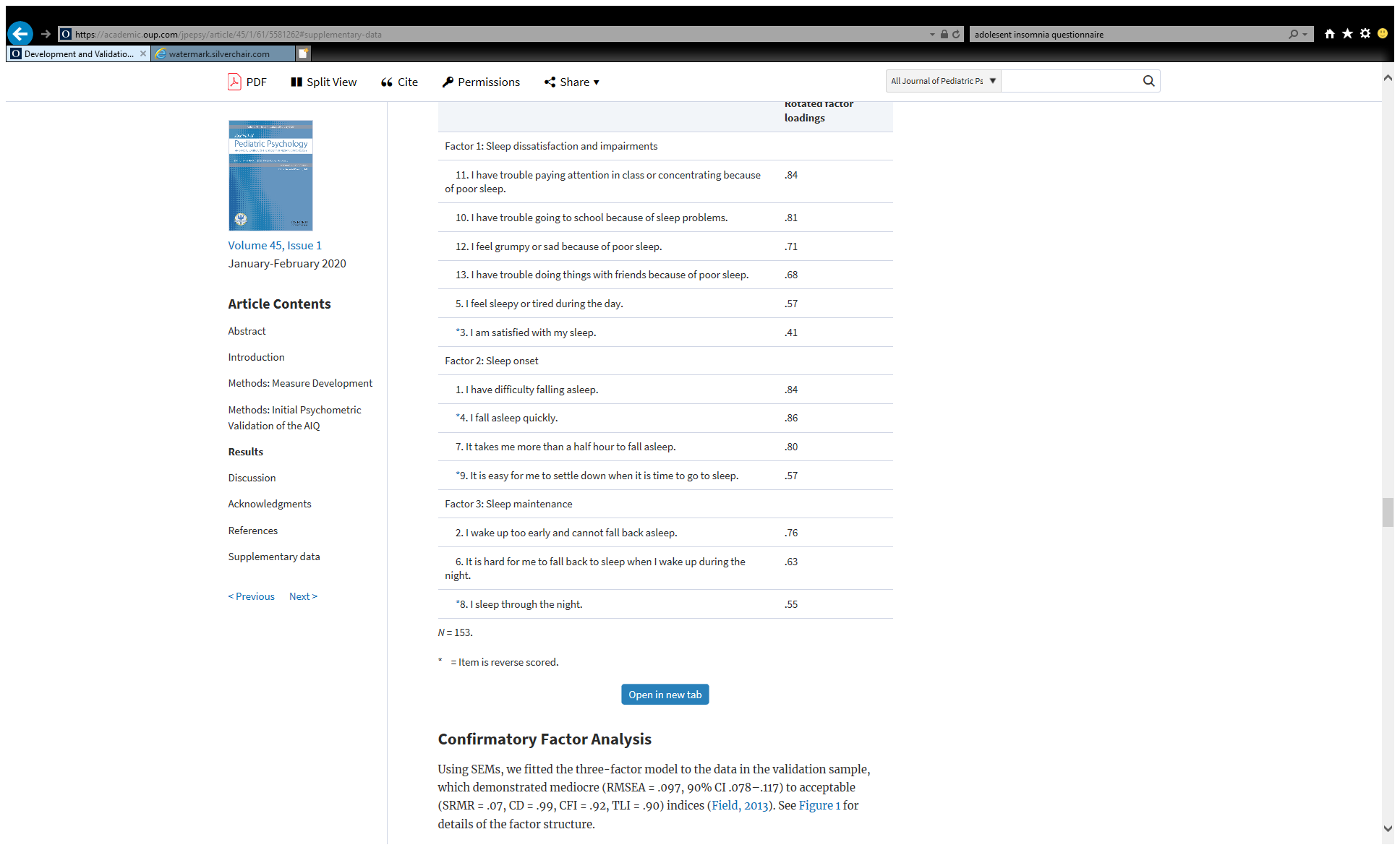 The following statements are about your sleep and possible difficulties with sleep. We would like to know more about your sleep during a usual week.  If the last week was unusual for some reason, think about the most recent typical week. For each statement, mark the answer that best describes you.The following statements are about your sleep and possible difficulties with sleep. We would like to know more about your sleep during a usual week.  If the last week was unusual for some reason, think about the most recent typical week. For each statement, mark the answer that best describes you.The following statements are about your sleep and possible difficulties with sleep. We would like to know more about your sleep during a usual week.  If the last week was unusual for some reason, think about the most recent typical week. For each statement, mark the answer that best describes you.The following statements are about your sleep and possible difficulties with sleep. We would like to know more about your sleep during a usual week.  If the last week was unusual for some reason, think about the most recent typical week. For each statement, mark the answer that best describes you.The following statements are about your sleep and possible difficulties with sleep. We would like to know more about your sleep during a usual week.  If the last week was unusual for some reason, think about the most recent typical week. For each statement, mark the answer that best describes you.The following statements are about your sleep and possible difficulties with sleep. We would like to know more about your sleep during a usual week.  If the last week was unusual for some reason, think about the most recent typical week. For each statement, mark the answer that best describes you.NeverAlmost NeverSometimesOftenAlmost Always1. I have difficulty falling asleep.012342. I wake up too early and cannot fall back asleep.012343. I am satisfied with my sleep.012344. I fall asleep quickly.012345. I feel sleepy or tired during the day.012346. It is hard for me to fall back to sleep when I wake up during the night.012347. It takes me more than a half hour to fall asleep.012348. I sleep through the night.012349. It is easy for me to settle down when it is time to go to sleep.01234For the next statements, please think about how your sleep has affected you during the day in a usual week.  If the last week was unusual for some reason, think about the most recent typical week. For each statement, mark the answer that best describes you.For the next statements, please think about how your sleep has affected you during the day in a usual week.  If the last week was unusual for some reason, think about the most recent typical week. For each statement, mark the answer that best describes you.For the next statements, please think about how your sleep has affected you during the day in a usual week.  If the last week was unusual for some reason, think about the most recent typical week. For each statement, mark the answer that best describes you.For the next statements, please think about how your sleep has affected you during the day in a usual week.  If the last week was unusual for some reason, think about the most recent typical week. For each statement, mark the answer that best describes you.For the next statements, please think about how your sleep has affected you during the day in a usual week.  If the last week was unusual for some reason, think about the most recent typical week. For each statement, mark the answer that best describes you.For the next statements, please think about how your sleep has affected you during the day in a usual week.  If the last week was unusual for some reason, think about the most recent typical week. For each statement, mark the answer that best describes you.NeverAlmost NeverSometimesOftenAlmost Always10. I have trouble going to school because of sleep problems.  0123411. I have trouble paying attention in class or concentrating because of poor sleep.0123412. I feel grumpy or sad because of poor sleep.0123413. I have trouble doing things with friends because of poor sleep.01234